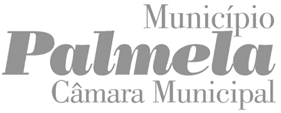 FE.03.02.ADY.V00Termo de responsabilidade do/a autor/a do projeto de Conformidade do formato digital com formato analógicoConformidade do formato digital com formato analógicoConformidade do formato digital com formato analógico,morador/a namorador/a namorador/a namorador/a nacontribuinte n.º, inscrito/a na, inscrito/a nasob o n.ºsob o n.º, declaro/a, para efeitos do disposto no n.º 1 do artigo 10.º do Decreto-Lei n.º , declaro/a, para efeitos do disposto no n.º 1 do artigo 10.º do Decreto-Lei n.º , declaro/a, para efeitos do disposto no n.º 1 do artigo 10.º do Decreto-Lei n.º , declaro/a, para efeitos do disposto no n.º 1 do artigo 10.º do Decreto-Lei n.º , declaro/a, para efeitos do disposto no n.º 1 do artigo 10.º do Decreto-Lei n.º , declaro/a, para efeitos do disposto no n.º 1 do artigo 10.º do Decreto-Lei n.º , declaro/a, para efeitos do disposto no n.º 1 do artigo 10.º do Decreto-Lei n.º , declaro/a, para efeitos do disposto no n.º 1 do artigo 10.º do Decreto-Lei n.º , declaro/a, para efeitos do disposto no n.º 1 do artigo 10.º do Decreto-Lei n.º , declaro/a, para efeitos do disposto no n.º 1 do artigo 10.º do Decreto-Lei n.º , declaro/a, para efeitos do disposto no n.º 1 do artigo 10.º do Decreto-Lei n.º , declaro/a, para efeitos do disposto no n.º 1 do artigo 10.º do Decreto-Lei n.º , declaro/a, para efeitos do disposto no n.º 1 do artigo 10.º do Decreto-Lei n.º , declaro/a, para efeitos do disposto no n.º 1 do artigo 10.º do Decreto-Lei n.º 555/99, de 16 dezembro, na  redação  que lhe foi  conferida  pelo Decreto - Lei n.º 136/2014, de 9 de setembro, 555/99, de 16 dezembro, na  redação  que lhe foi  conferida  pelo Decreto - Lei n.º 136/2014, de 9 de setembro, 555/99, de 16 dezembro, na  redação  que lhe foi  conferida  pelo Decreto - Lei n.º 136/2014, de 9 de setembro, 555/99, de 16 dezembro, na  redação  que lhe foi  conferida  pelo Decreto - Lei n.º 136/2014, de 9 de setembro, 555/99, de 16 dezembro, na  redação  que lhe foi  conferida  pelo Decreto - Lei n.º 136/2014, de 9 de setembro, 555/99, de 16 dezembro, na  redação  que lhe foi  conferida  pelo Decreto - Lei n.º 136/2014, de 9 de setembro, 555/99, de 16 dezembro, na  redação  que lhe foi  conferida  pelo Decreto - Lei n.º 136/2014, de 9 de setembro, 555/99, de 16 dezembro, na  redação  que lhe foi  conferida  pelo Decreto - Lei n.º 136/2014, de 9 de setembro, 555/99, de 16 dezembro, na  redação  que lhe foi  conferida  pelo Decreto - Lei n.º 136/2014, de 9 de setembro, 555/99, de 16 dezembro, na  redação  que lhe foi  conferida  pelo Decreto - Lei n.º 136/2014, de 9 de setembro, 555/99, de 16 dezembro, na  redação  que lhe foi  conferida  pelo Decreto - Lei n.º 136/2014, de 9 de setembro, 555/99, de 16 dezembro, na  redação  que lhe foi  conferida  pelo Decreto - Lei n.º 136/2014, de 9 de setembro, 555/99, de 16 dezembro, na  redação  que lhe foi  conferida  pelo Decreto - Lei n.º 136/2014, de 9 de setembro, 555/99, de 16 dezembro, na  redação  que lhe foi  conferida  pelo Decreto - Lei n.º 136/2014, de 9 de setembro, 555/99, de 16 dezembro, na  redação  que lhe foi  conferida  pelo Decreto - Lei n.º 136/2014, de 9 de setembro, 555/99, de 16 dezembro, na  redação  que lhe foi  conferida  pelo Decreto - Lei n.º 136/2014, de 9 de setembro, 555/99, de 16 dezembro, na  redação  que lhe foi  conferida  pelo Decreto - Lei n.º 136/2014, de 9 de setembro, que o projeto deque o projeto de1apresentado em formato digital, de que é apresentado em formato digital, de que é apresentado em formato digital, de que é apresentado em formato digital, de que é apresentado em formato digital, de que é apresentado em formato digital, de que é apresentado em formato digital, de que é apresentado em formato digital, de que é autor/a, relativo à obra de autor/a, relativo à obra de autor/a, relativo à obra de autor/a, relativo à obra de ,localizada emlocalizada em, cujo/a, cujo/a foi requerido/a por foi requerido/a por foi requerido/a por foi requerido/a por,corresponde aos elementos entregues em formato analógico – papel – e que cumpre as normas impostas pelo Regulamento Municipal de Urbanização e Edificação do Município de Palmela e restante legislação aplicável, no que respeita à instrução de pedidos de operações urbanísticas e atividades conexas em formato digital.corresponde aos elementos entregues em formato analógico – papel – e que cumpre as normas impostas pelo Regulamento Municipal de Urbanização e Edificação do Município de Palmela e restante legislação aplicável, no que respeita à instrução de pedidos de operações urbanísticas e atividades conexas em formato digital.corresponde aos elementos entregues em formato analógico – papel – e que cumpre as normas impostas pelo Regulamento Municipal de Urbanização e Edificação do Município de Palmela e restante legislação aplicável, no que respeita à instrução de pedidos de operações urbanísticas e atividades conexas em formato digital.corresponde aos elementos entregues em formato analógico – papel – e que cumpre as normas impostas pelo Regulamento Municipal de Urbanização e Edificação do Município de Palmela e restante legislação aplicável, no que respeita à instrução de pedidos de operações urbanísticas e atividades conexas em formato digital.corresponde aos elementos entregues em formato analógico – papel – e que cumpre as normas impostas pelo Regulamento Municipal de Urbanização e Edificação do Município de Palmela e restante legislação aplicável, no que respeita à instrução de pedidos de operações urbanísticas e atividades conexas em formato digital.corresponde aos elementos entregues em formato analógico – papel – e que cumpre as normas impostas pelo Regulamento Municipal de Urbanização e Edificação do Município de Palmela e restante legislação aplicável, no que respeita à instrução de pedidos de operações urbanísticas e atividades conexas em formato digital.corresponde aos elementos entregues em formato analógico – papel – e que cumpre as normas impostas pelo Regulamento Municipal de Urbanização e Edificação do Município de Palmela e restante legislação aplicável, no que respeita à instrução de pedidos de operações urbanísticas e atividades conexas em formato digital.corresponde aos elementos entregues em formato analógico – papel – e que cumpre as normas impostas pelo Regulamento Municipal de Urbanização e Edificação do Município de Palmela e restante legislação aplicável, no que respeita à instrução de pedidos de operações urbanísticas e atividades conexas em formato digital.corresponde aos elementos entregues em formato analógico – papel – e que cumpre as normas impostas pelo Regulamento Municipal de Urbanização e Edificação do Município de Palmela e restante legislação aplicável, no que respeita à instrução de pedidos de operações urbanísticas e atividades conexas em formato digital.corresponde aos elementos entregues em formato analógico – papel – e que cumpre as normas impostas pelo Regulamento Municipal de Urbanização e Edificação do Município de Palmela e restante legislação aplicável, no que respeita à instrução de pedidos de operações urbanísticas e atividades conexas em formato digital.corresponde aos elementos entregues em formato analógico – papel – e que cumpre as normas impostas pelo Regulamento Municipal de Urbanização e Edificação do Município de Palmela e restante legislação aplicável, no que respeita à instrução de pedidos de operações urbanísticas e atividades conexas em formato digital.corresponde aos elementos entregues em formato analógico – papel – e que cumpre as normas impostas pelo Regulamento Municipal de Urbanização e Edificação do Município de Palmela e restante legislação aplicável, no que respeita à instrução de pedidos de operações urbanísticas e atividades conexas em formato digital.corresponde aos elementos entregues em formato analógico – papel – e que cumpre as normas impostas pelo Regulamento Municipal de Urbanização e Edificação do Município de Palmela e restante legislação aplicável, no que respeita à instrução de pedidos de operações urbanísticas e atividades conexas em formato digital.corresponde aos elementos entregues em formato analógico – papel – e que cumpre as normas impostas pelo Regulamento Municipal de Urbanização e Edificação do Município de Palmela e restante legislação aplicável, no que respeita à instrução de pedidos de operações urbanísticas e atividades conexas em formato digital.corresponde aos elementos entregues em formato analógico – papel – e que cumpre as normas impostas pelo Regulamento Municipal de Urbanização e Edificação do Município de Palmela e restante legislação aplicável, no que respeita à instrução de pedidos de operações urbanísticas e atividades conexas em formato digital.corresponde aos elementos entregues em formato analógico – papel – e que cumpre as normas impostas pelo Regulamento Municipal de Urbanização e Edificação do Município de Palmela e restante legislação aplicável, no que respeita à instrução de pedidos de operações urbanísticas e atividades conexas em formato digital.corresponde aos elementos entregues em formato analógico – papel – e que cumpre as normas impostas pelo Regulamento Municipal de Urbanização e Edificação do Município de Palmela e restante legislação aplicável, no que respeita à instrução de pedidos de operações urbanísticas e atividades conexas em formato digital.Mais se declara ter perfeito conhecimento de que a prestação de falsas declarações se encontra sujeita ao regime sancionatório previsto no Regime Jurídico Urbanização e Edificação e demais legislação aplicável, nomeadamente, à responsabilidade civil e criminal.Mais se declara ter perfeito conhecimento de que a prestação de falsas declarações se encontra sujeita ao regime sancionatório previsto no Regime Jurídico Urbanização e Edificação e demais legislação aplicável, nomeadamente, à responsabilidade civil e criminal.Mais se declara ter perfeito conhecimento de que a prestação de falsas declarações se encontra sujeita ao regime sancionatório previsto no Regime Jurídico Urbanização e Edificação e demais legislação aplicável, nomeadamente, à responsabilidade civil e criminal.Mais se declara ter perfeito conhecimento de que a prestação de falsas declarações se encontra sujeita ao regime sancionatório previsto no Regime Jurídico Urbanização e Edificação e demais legislação aplicável, nomeadamente, à responsabilidade civil e criminal.Mais se declara ter perfeito conhecimento de que a prestação de falsas declarações se encontra sujeita ao regime sancionatório previsto no Regime Jurídico Urbanização e Edificação e demais legislação aplicável, nomeadamente, à responsabilidade civil e criminal.Mais se declara ter perfeito conhecimento de que a prestação de falsas declarações se encontra sujeita ao regime sancionatório previsto no Regime Jurídico Urbanização e Edificação e demais legislação aplicável, nomeadamente, à responsabilidade civil e criminal.Mais se declara ter perfeito conhecimento de que a prestação de falsas declarações se encontra sujeita ao regime sancionatório previsto no Regime Jurídico Urbanização e Edificação e demais legislação aplicável, nomeadamente, à responsabilidade civil e criminal.Mais se declara ter perfeito conhecimento de que a prestação de falsas declarações se encontra sujeita ao regime sancionatório previsto no Regime Jurídico Urbanização e Edificação e demais legislação aplicável, nomeadamente, à responsabilidade civil e criminal.Mais se declara ter perfeito conhecimento de que a prestação de falsas declarações se encontra sujeita ao regime sancionatório previsto no Regime Jurídico Urbanização e Edificação e demais legislação aplicável, nomeadamente, à responsabilidade civil e criminal.Mais se declara ter perfeito conhecimento de que a prestação de falsas declarações se encontra sujeita ao regime sancionatório previsto no Regime Jurídico Urbanização e Edificação e demais legislação aplicável, nomeadamente, à responsabilidade civil e criminal.Mais se declara ter perfeito conhecimento de que a prestação de falsas declarações se encontra sujeita ao regime sancionatório previsto no Regime Jurídico Urbanização e Edificação e demais legislação aplicável, nomeadamente, à responsabilidade civil e criminal.Mais se declara ter perfeito conhecimento de que a prestação de falsas declarações se encontra sujeita ao regime sancionatório previsto no Regime Jurídico Urbanização e Edificação e demais legislação aplicável, nomeadamente, à responsabilidade civil e criminal.Mais se declara ter perfeito conhecimento de que a prestação de falsas declarações se encontra sujeita ao regime sancionatório previsto no Regime Jurídico Urbanização e Edificação e demais legislação aplicável, nomeadamente, à responsabilidade civil e criminal.Mais se declara ter perfeito conhecimento de que a prestação de falsas declarações se encontra sujeita ao regime sancionatório previsto no Regime Jurídico Urbanização e Edificação e demais legislação aplicável, nomeadamente, à responsabilidade civil e criminal.Mais se declara ter perfeito conhecimento de que a prestação de falsas declarações se encontra sujeita ao regime sancionatório previsto no Regime Jurídico Urbanização e Edificação e demais legislação aplicável, nomeadamente, à responsabilidade civil e criminal.Mais se declara ter perfeito conhecimento de que a prestação de falsas declarações se encontra sujeita ao regime sancionatório previsto no Regime Jurídico Urbanização e Edificação e demais legislação aplicável, nomeadamente, à responsabilidade civil e criminal.Mais se declara ter perfeito conhecimento de que a prestação de falsas declarações se encontra sujeita ao regime sancionatório previsto no Regime Jurídico Urbanização e Edificação e demais legislação aplicável, nomeadamente, à responsabilidade civil e criminal.Data e assinaturaAos(data)(Assinatura com certificado digital qualificado do/a técnico/a responsável, autor/a, coordenador/a do projeto)